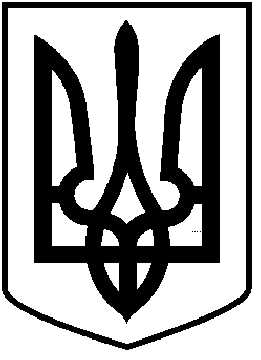 ЧОРТКІВСЬКА    МІСЬКА    РАДАВИКОНАВЧИЙ КОМІТЕТ Р І Ш Е Н Н Я від 14 травня  2019 року 					             №   144Про надання дозволу КП “Чортків дім” на списання з балансу будинку № 2 по вул. Кн. В. Великого На підставі листа начальника комунального підприємства «Чортків дім» Олійник Г. В. від 02.05.2019 № 103, відповідно до Законів України «Про особливості здійснення права власності у багатоквартирному будинку», «Про об'єднання співвласників багатоквартирного будинку», Порядку списання з балансу багатоквартирних будинків, затвердженого постановою Кабінету Міністрів України від 20.04.2016 № 301, керуючись пп.1, пп.3 п. “а” ст. 30 Закону України «Про місцеве самоврядування в Україні»,  виконавчий комітет міської ради         ВИРІШИВ:1.Надати дозвіл комунальному підприємству  «Чортків дім» на списання з балансу багатоквартирного будинку № 2 по вул. Князя Володимира Великого у місті Чорткові.2.Комунальному підприємству “Чортків дім” здійснити списання з балансу багатоквартирного будинку № 2 по вул. Князя Володимира Великого та передати технічну документацію на будинок ОСББ «В. Великого 2» згідно чинного законодавства.3.Відповідальність за виконання даного рішення покласти на начальника комунального підприємства “Чортків дім”  Олійник Галину Василівну.4.Копію рішення направити в комунальне підприємство «Чортків Дім» та відділ житлово-комунального господарства та благоустрою міської ради.5.Контроль за виконанням даного рішення покласти на заступника міського голови з питань діяльності виконавчих органів міської ради Недокуса О. З.Заступник міського голови                                            Роман ТИМОФІЙ        	      